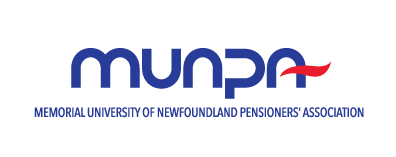 NOMINATION FORMMUNPA Tribute AwardName of Nominee:    ________________________________________________________Eligibility: In order to be eligible for the award, an individual must meet the following requirements:1) A nominee must have been employed by Memorial University as a faculty or staff member for a minimum of five years and must now be officially retired.2) The nominators must include at least two members of MUNPA. Other supporters are also welcomed.3) The official nomination form must be completed and submitted to the Committee Chair by June 30.Criteria for Selection: Candidates for the award shall be selected by a committee appointed by the MUNPA Board of Directors. The nomination of the candidate must provide specific descriptive evidence of post-retirement service. The evidence will be assessed for its breadth (number and kind of organizations or groups, positions held, types of activities in which the candidate engaged, etc.), depth (amount of dedicated time, kinds of leadership offered, etc.) and significance (impact of candidate's involvement and/or significance of results).Instructions for completing the nomination:On page 3 or a separate page, please provide details of the nominee’s date of retirement, length of service at Memorial, position held at retirement and areas of service.Provide details of the exceptional post-retirement service or achievement which you feel qualifies the MUNPA member for consideration for the award.  Please be specific as the Awards committee can make its selection only on information received.  Please note that only post-retirement service may be considered.  If additional space is needed, details may be listed separately and attached to the form.  NominatorsName and contact information for two nominators: the nominators must be members of MUNPA:Name of Nominator 1: 	________________________________
Retired from (Department, Faculty, School,Office, Centre):  _____________________	Contact Information				 Telephone number: __________________					 Email:	____________________________				Signature:___________________________						Date:  ___________________________	Additional supporters (optional):Name: 	__________________________							                            Telephone number: ________________Email:	___________________________		Signature:Date:  __________________________		 Name of Nominator 2: 	________________________________
Retired from (Department, Faculty, School,Office, Centre):  _____________________	Contact Information				 Telephone number: 	_______________				 Email:	____________________________						Signature:_________________________						Date:  ___________________________	Additional supporters (optional):Name: 	__________________________					                             Telephone number:_________________Email:	___________________________							Signature:Date:  __________________________In order to be considered for the current year, nominations must be received on or before  June 30. The Awards Committee will make its recommendations at the September meeting of the MUNPA Board.    Please send the completed nomination form, supporting details and other evidence to: MUN Pensioners’ Association, Memorial University of Newfoundland, Room 2003E, Signal Hill Campus, St. John’s NL A1C 5S7 or by email to: munpa@mun.caNominee InformationName: _____________________________________________Nominee’s date of retirement:  ______________________________Nominee’s length of service to Memorial University: _____________________________Position held by nominee at date of retirement:  _____________________________________________Faculty/School/Department/office/Centre in which the nominee served:  _________________________  Nominee’s address: ____________________________________________________________________Telephone: _______________________________Email: _______________________________________________________________________________Please provide details of nominee’s post-retirement service and/or achievement below or as a separate document.Nominees will be assessed based on the following three criteria:breadth of service – number and kind of organizations or groups, positions held,			         types of activities in which the nominee engaged, etc.depth of service – amount of dedicated time, kinds of leadership offeredsignificance – impact of nominee’s involvement and/or significance of the results. This information may be anecdotal or supported by specific evidence.Note - Current members of the MUNPA board are ineligible. Past members are ineligible for a period of one year after their membership ceases.Additional supporting information, e.g. newspaper or media clips, citations, articles, etc., may be appended to this document.DETAILS:January 2023